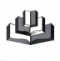 Муниципальное казённое учреждение культуры«Централизованная библиотечная система»Канавинского районаБиблиотека им. А.Н. Островского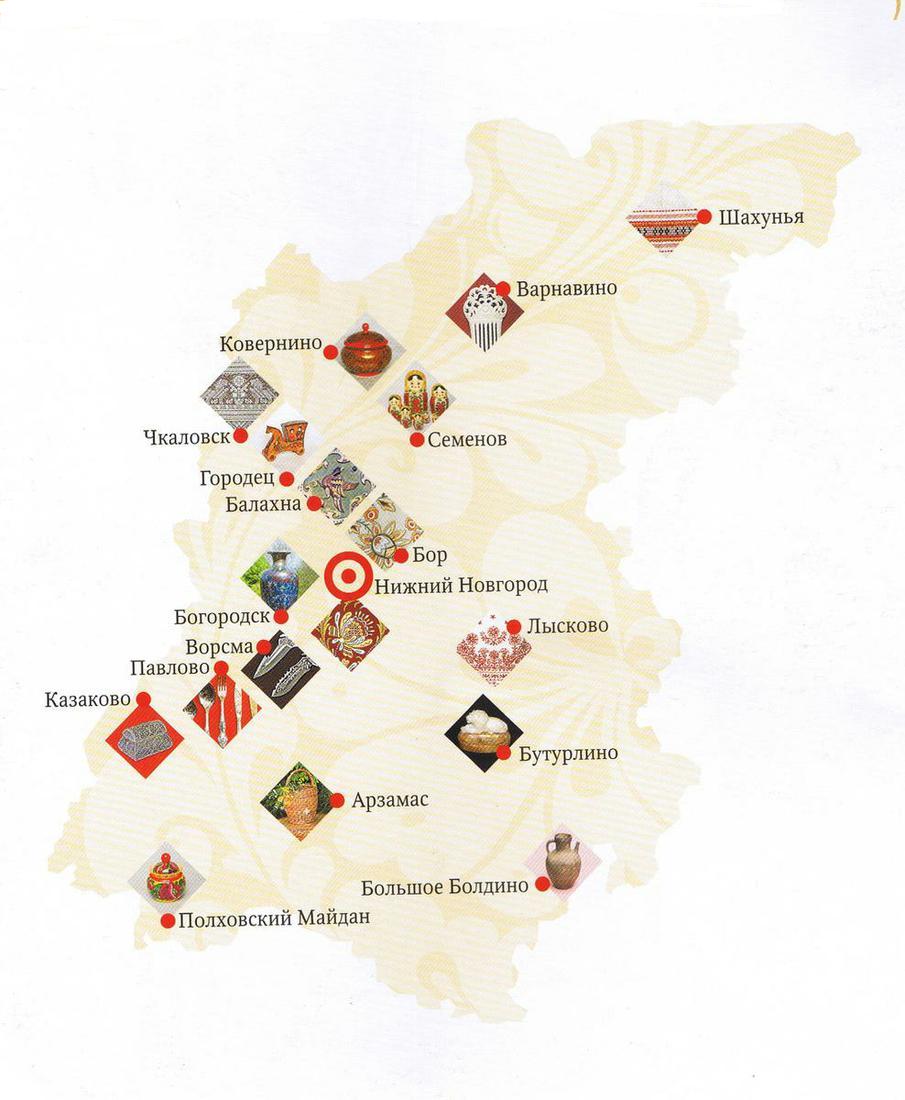 Уважаемые читатели!Предлагаем вам совершить увлекательное путешествие по Нижегородской области и познакомиться с удивительным и неповторимым миром народных промыслов.Нижегородская область – один из ведущих центров современного народного декоративного искусства, родина многих художественных промыслов, чьи изделия известны не только в нашей стране, но и далеко за ее пределами. Сегодня тысячи мастеров – ткачи и вышивальщицы, металлисты и ювелиры, резчики и мастера росписи по дереву – успешно возрождают и развивают традиции старинного искусства.В Нижегородской области сосредоточено около 50 народных художественных промыслов и еще около 200 промыслов, которые со временем могут получить статус художественных. Всего в регионе в отрасли НХП действует 25 предприятий, 25 индивидуальных предпринимателей, 2 центра ремесел.Около 30 городов и сёл Нижегородской области славятся           в нашей стране, да и во всём мире, своими уникальными изделиями. Посетив эти места, Вы увидите своими глазами бесценное богатство, созданное умелыми руками и согретое теплотой души нижегородских мастеров: Золотую хохлому, разноцветье полхов-майданской и городецкой росписи, «кружевную» казаковскую филигрань, восхищающие инженерной мыслью и художественным исполнением павловские замки и ножи…Но не стоит переживать, если у вас нет возможности объехать весь Нижегородский край. На одной из самых красивых и старинных улиц города – Большой Покровской, расположен своеобразный центр народных художественных промыслов Нижегородской области. Музей истории художественных промыслов Нижегородской области, один из уникальных музеев в России, был открыт в 1975 году и стал популярным объектом в экскурсионных маршрутах по Нижнему Новгороду. Коллекции музея насчитывают более 3 тысяч экспонатов.Ну а тем, кто хочет больше узнать о художественных промыслах и традиционных ремёслах Нижегородской области,         мы предлагаем обратиться к книгам.Фонд развития народных художественных промыслов, при поддержке Законодательного собрания Нижегородской области, издательство «Литера» выпустили серию книг «Народные художественные промыслы Нижегородской области».Серии присвоено имя Ивана Петровича Склярова, губернатора Нижегородской области в 1997-2001 годах, внесшего значительный вклад в сохранение и развитие промыслов. Автор и руководитель проекта Николай Гордеевич Смирнов. Проект был отмечен дипломом Ассоциации книгоиздателей «Лучшая книга, способствующая развитию регионов России».В серии 10 книг, но «охваченных» промыслов намного больше. Почти в каждой из книг – рассказ о нескольких промыслах, бытовавших в Нижегородской губернии, некоторые из которых сохранились и развиваются в настоящее время. Среди авторов книг «Библиотеки» - известные нижегородские писатели, искусствоведы, журналисты, сотрудники музеев.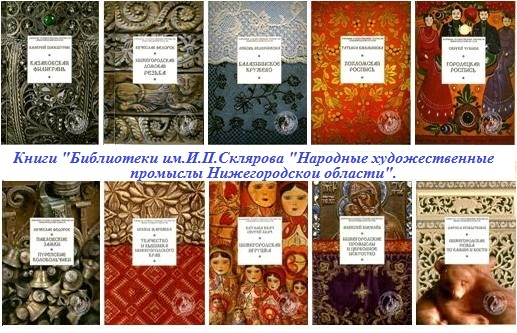 Емельянова Т.И. Хохломская роспись / Т.И. Емельянова. - Н. Новгород : Литера, 2009. - 144 с.: ил.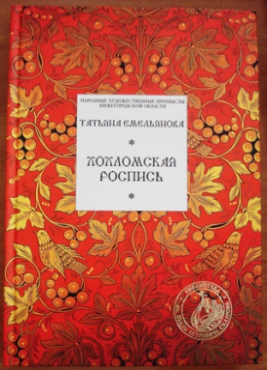 Книга посвящена одному из самых известных народных промыслов Нижегородской области – искусству хохломской росписи. Автор знакомит читателя с технологией создания хохломских изделий, даёт искусствоведческий анализ росписи в целом и творческой манеры отдельных художников, рассказывает об истоках и традициях хохломы. Издание иллюстрировано большим количеством чёрно-белых и цветных изображений.Книга адресована широкой читательской аудитории.Чуянов С.П. Городецкая роспись / С.П. Чуянов. - Н. Новгород : Литера, 2009. - 232 с.: ил.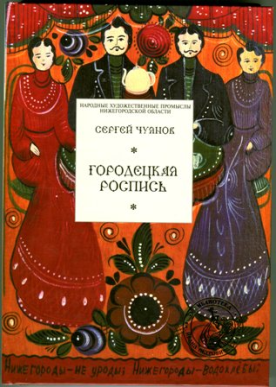 В книге рассказывается об одном из самых известных в России народных художественных промыслов – городецкой росписи.Первая часть книги включает главы, посвященные истории Городца и краткой характеристике народного искусства региона. В отдельных главах представлена история городецкой росписи: развитие промысла от его зарождения до упадка в начале ХХ века и затем – возрождение в советское время.Вторую часть книги составляет блок очерков о ведущих мастерах современной городецкой росписи. Издание богато иллюстрировано.Фёдоров В.В. Нижегородская домовая резьба / В.В. Фёдоров.  - Н. Новгород : Литера, 2008. - 184 с.: ил.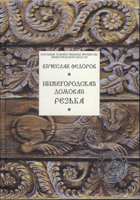 Книга посвящена одному из традиционных народных промыслов Нижегородской области – деревянной резьбе.Ярким образным языком, в увлекательной повествовательной манере автор рассказывает об истории и современном состоянии самобытного народного искусства, мастерах- резчиках, секретах изготовления резных «украсов» и символике деревянных узоров. Книга будет интересна широкой читательской аудитории – от школьников до специалистов по этнографии. Издание прекрасно иллюстрировано.Квач Н.В. Нижегородская игрушка / Н.В. Квач, С.И. Квач. - Н. Новгород : Литера, 2010. - 200 с.: ил.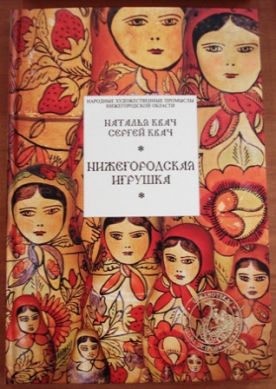 Книга посвящена нижегородской народной игрушке как одному из ценнейших наследий русской земли.Авторы постарались рассказать об истории возникновения и бытования в разных центрах нижегородского края промысла игрушки, описать стилевые признаки изделий и представить основных мастеров. Всё это поможет читателю познакомиться с народной игрушкой Семёнова, Городца, Полховского Майдана, с различными видами нижегородской матрёшки, елочными игрушками, глиняными свистульками.Книга богато иллюстрирована.Маршева И.В. Ткачество и вышивка Нижегородского края / И.В. Маршева. - Н. Новгород : Литера, 2010. - 184 с.: ил.Издание посвящено традиционным ремеслам и промыслам по художественной обработке тканей.    В ХХ веке многие промыслы оказались утраченными, но некоторые из них сохранились ипродолжают существовать и по сей день. В книге представлен очерк истории художественных тканей Нижегородского края, рассказано о шахунском ткачестве, большое место отводится золотному шитью, самобытным крестьянским народным костюмам.В издании много чёрно-белых и цветных иллюстраций. Книга адресована широкой читательской аудитории.Ведерникова Л.В. Балахнинское кружево / Л.В. Ведерникова. - Н. Новгород : Литера, 2008. - 164 с.: ил.Книга посвящена одному из традиционных народных промыслов Нижегородской области – балахнинскому кружеву. В ней рассказывается о возникновении и развитии кружевного промысла в Балахне, о художественных особенностях и технологииплетения балахнинского кружева. Книга адресована широкой читательской аудитории. Издание иллюстрировано.Шамшурин В.А. Казаковская филигрань / В.А. Шамшурин. -  Н. Новгород : Литера, 2008. - 168 с.: ил.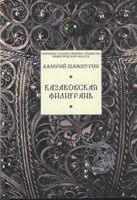 Книга нижегородского писателя Валерия Шамшурина рассказывает об одном из самых известных нижегородских промыслов– казаковской филиграни. Казаковская филигрань - серебряная ветвь чудесного древа нижегородских художественных промыслов. Это один из древнейших видов художественной обработки металла с использованием мельчайших металлических шариков - зерни. Много страниц автор посвящает истории края. Для широкого круга читателей.Помыткина Л.И. Нижегородская резьба по камню и кости. - Н. Новгород : Литера, 2010. - 144 с.: ил. 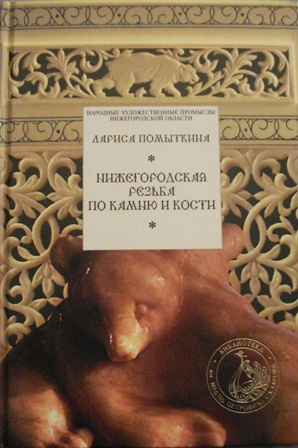 Из книги вы узнаете историю возникновения нижегородской резьбы по камню и кости, об истории сел Борнуково и Варнавино, о развитии камнерезного промысла в ХХ и ХХI веках, о родоначальнике промысла резьбы по кости Парфёне Парфёновиче Черниковиче, и о современных мастерах резьбы. Издание богато иллюстрировано.Книга адресована широкой читательской аудитории.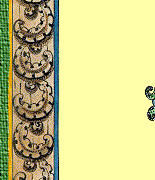 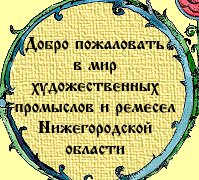 Фёдоров В.В. Павловские замки. Пурехские колокольчики / В.В. Фёдоров. - Н. Новгород : Литера, 2009. - 176 с.: ил.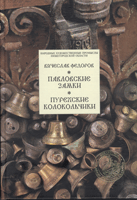 Увлекательный рассказ об ушедших                в прошлое, а некогда жизненно необходимых ремеслах: замочном и колокольном. Село Павлово-на-Оке четыре века славилось мастерами, которые могли сделать и добротный замок на кованную складскую дверь, и особенный замочек, величиной с горошину и даже меньше.А в старинном селе Пурех отливали голосистые колокольчики, разносившие славу о себе по всей России. Для широкого круга читателей.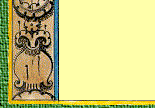 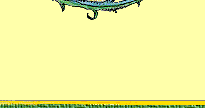 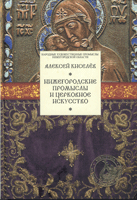 Киселёв А.Г. Нижегородские промыслы и церковное искусство / А.Г. Киселёв. - Н. Новгород : Литера, 2010. - 152 с.: ил. На разнообразном и широком фактическом и иллюстративном материале автор показывает церковные корни большинства традиционных нижегородских промыслов – хохломской и городецкой росписи, казаковской филиграни.Герои этой книги - наши современники, мастера нижегородских художественных промыслов: иконописцы, ювелиры и златошвейки. Все они получили профессиональное художественное образование, впитали уникальные традиции народного промысла, но, работая над заказами для храмов и монастырей, постепенно обратились к принципам канонического церковного искусства, а сами пришли в церковь.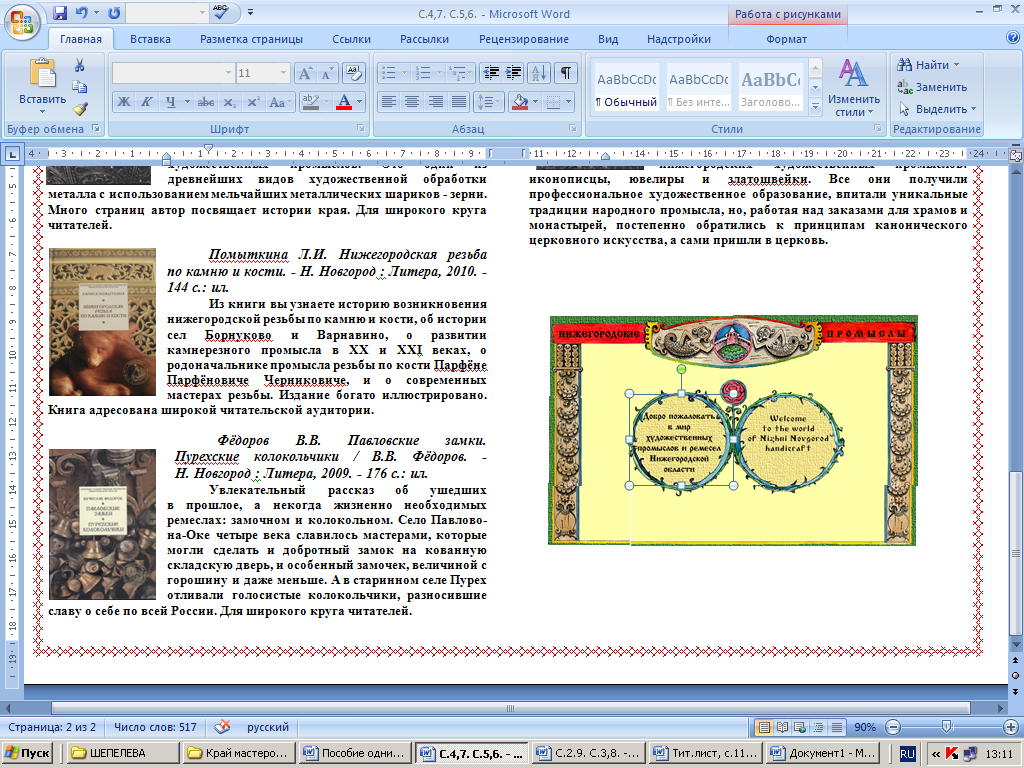        ХУДОЖЕСТВЕННЫЕ ПРОМЫСЛЫ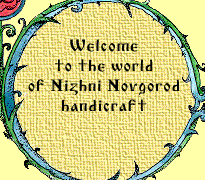 НИЖЕГОРОДСКОЙ ОБЛАСТИ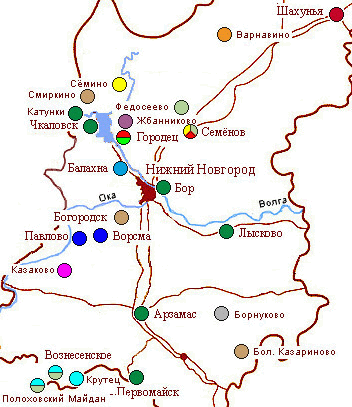 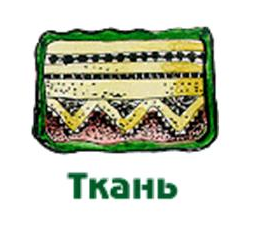 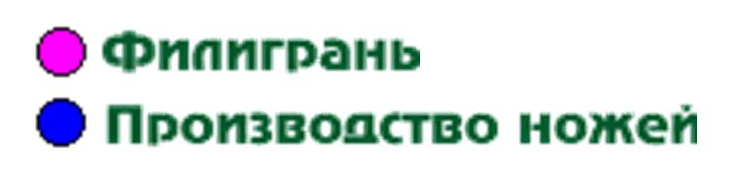 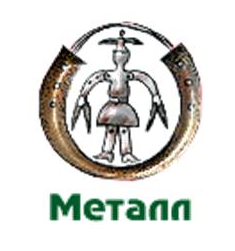 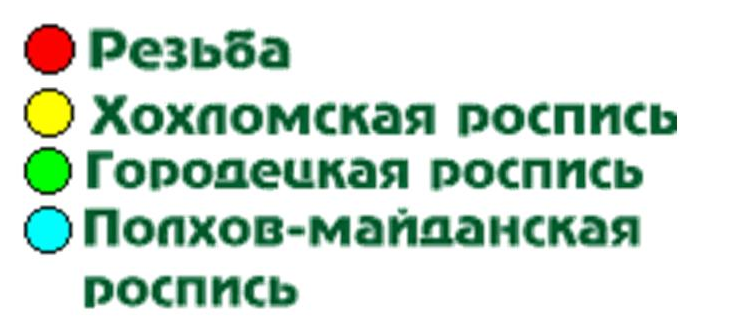 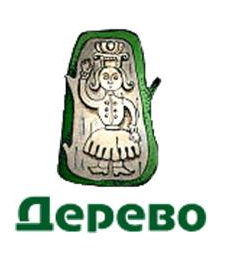 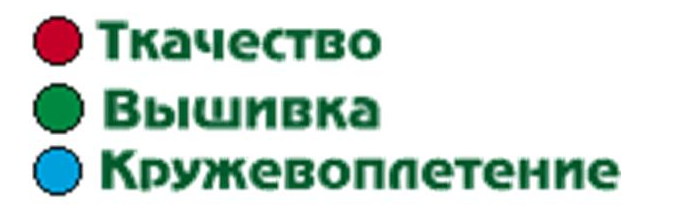 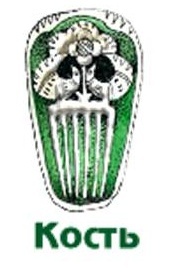 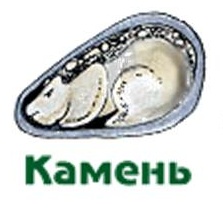 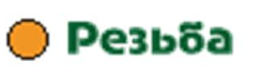 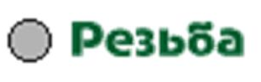 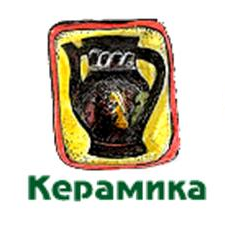 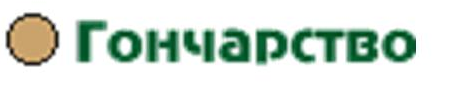 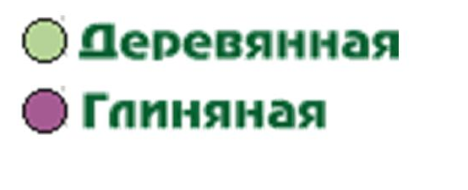 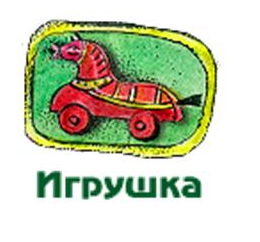 Кроссворд для знатоков народных художественных промыслов Нижегородской области.По горизонтали:2.Строчевая вышивка, признанными центрами которой считаются село Катунки и город Чкаловск, известна в стране под названием «горьковский…»4. Село, давшее своё название одному из видов глиняной игрушки-свистульки.6. Старинный вид резьбы по дереву, которым славится город Городец.7. Визитная карточка этого города – уникальные замки и ножи.8. Популярная народная игрушка, чаще всего глиняная или деревянная.10. Ложкарная «столица» России.По вертикали:1.В селе Казаково мастерят изделия, напоминающие серебряные кружева. Как называется казаковский промысел?3. Народный промысел Балахны, которым в старину занималось практически всё женское население города.5. Самый знаменитый промысел Нижегородской области, изделия которого называют «деревянным золотом».9. Уникальная пещера близ села Борнуково служит источником природного материала для изделий местных мастеров. О каком материале идёт речь?ОТВЕТЫ:По горизонтали:  		По вертикали: Все книгипредставленные в пособии,а также другую литературу                        о художественных промыслахНижегородского края,                               вы можете найти в нашей библиотеке                        по адресу:     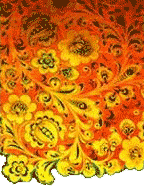 ул. Тонкинская,9.Тел: 2431663E-mail: ostrovlib@yandex.ruКрай мастеров и кудесников : библиографический путеводитель / МКУК ЦБС Канавинского района, б-ка им. А.Н. Островского; сост. О.Н. Малявкина.– Н. Новгород, 2013. –11 с.: ил.1.ФИ5.Л3.ХИКО2.ГИПЮР6.6.ГЛУХАЯРУЛА4.ЖБААНННИКОВОНЕМЬ7.ПАВЛООВВОАОП9.8.СВИСТУЛЬККААЕАААТМММ10.СЕМЕЕННОВНННИЬЬЕ1.ФИ5.Л3.ХИКО2.ГИПЮР6.6.ГЛУХАЯРУЛА4.ЖБААНННИКОВОНЕМЬ7.ПАВЛООВВОАОП9.8.СВИСТУЛЬККААЕАААТМММ10.СЕМЕЕННОВНННИЬЬЕ